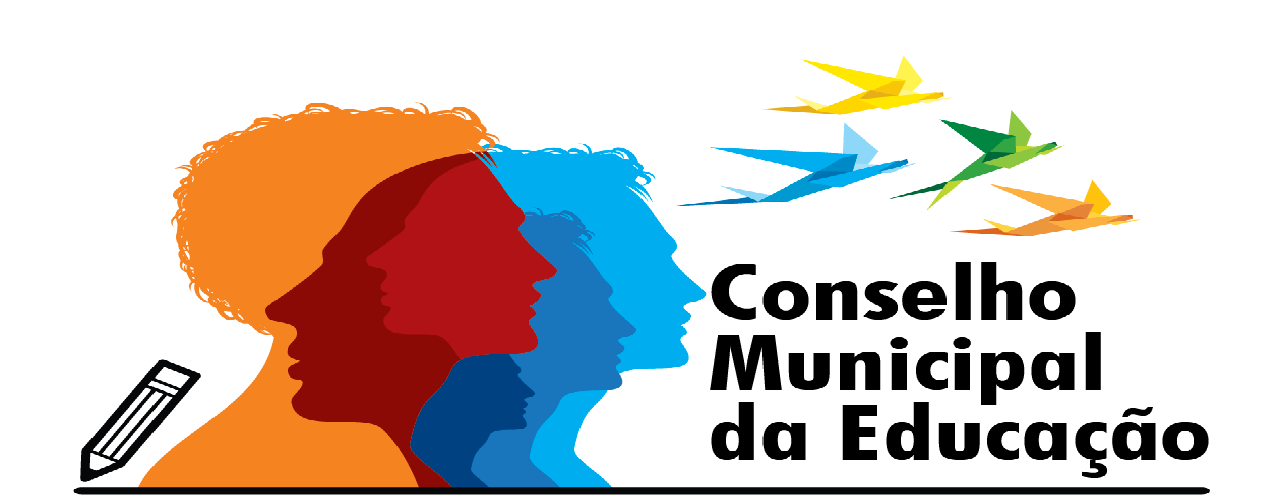 Ofício	 09/2021     		                                  Salto, 08 de fevereiro de 2021Assunto: CONVITE – ELEIÇÕES 2021 – CONSELHO MUNICIPAL DE EDUCAÇÃO DE SALTO/SPEleição do Presidente/ Vice-Presidente e SecretárioApresentação das ações da Rede Estadual – Retorno às aulas – Res. 11/2021Calendário 2021 - CMETendo em vista assuntos de relevância, pertinentes à defesa da escola pública do município de Salto/SP convido Vossas Excelências a comparecer à data de 10 de fevereiro de 2021, às 18h00, Sala Paulo Freire. Certa da valiosa presença, despeço-me externando protestos de estima e consideração.					Cordialmente,					Evelize Assunta Padovani 					RG 11 502 730 					Presidente/CME/Salto/SPExmo.Sr. Prefeito Municipal		Exmo Sr. Vice-PrefeitoSr. Laerte Sonsim Júnior 			Sr. Edemilson Pereira dos Santos